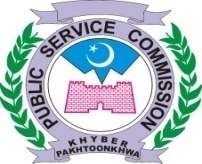 INTERVIEW PROGRAMME FOR THE MONTH OF SEPTEMBER, 2020PANEL – IPANEL –IIPANEL – IIIContinue……….                                                                                        BY ORDER OF CHAIRMAN PSCNo. PSC / Int. DR / SEP-2020    		                                                                                    		   Dated:12.08.2020Copy to the:-Note: 	i.    No change in this schedule will be made without approval of the Honorable Chairman, PSC.	ii.  Concerned Assistants and Superintendents will issue interview call letters to all eligible candidates 	    15 days before the interview as per our Regulation 27(a). Moreover, cases of lowering the target if necessary 	    strictly be finalized before commencement of interviews. Excuse in both cases will not be accepted in lapse.DIRECTOR RECRUITMENTSeptember, 2020September, 2020September, 2020September, 2020September, 2020Post(s)Advt. No.CandidatesDealing Supdt / AssistantMTWTHF-22232425(87) Civil Judges-Cum-Judicial magistrates/ Alaqa Qazi (BPS-18)01/2019,03/2019, 07/2019,06 dailyTotal=24 Naqash NisarMTWTHF1415---(09) Assistant Director Fishries in Directorate of Fishries (BPS-17)08/2019.Sr. 0109 dailyAtlas Khan/ Sajjad-----(09) Assistant Director Fishries in Directorate of Fishries (BPS-17)08/2019.Sr. 0109 dailyAtlas Khan/ SajjadMTWTHF--161718(32) Research officers (Cereal Crops/ Plant Breeding & Genetics/ Agronomy/ Miscellaneous) in Agriculture livestock & Cooperative Department (Research wing).05/2018.Sr. 05 (a,b,c,d)09 dailyTotal=169Noor Muhammad/ Naumana Jabeen 21----(32) Research officers (Cereal Crops/ Plant Breeding & Genetics/ Agronomy/ Miscellaneous) in Agriculture livestock & Cooperative Department (Research wing).05/2018.Sr. 05 (a,b,c,d)09 dailyTotal=169Noor Muhammad/ Naumana Jabeen MTWTHF282930--(16) Readers (BPS-14). In Industries Commerce, Technical Education Department08/2018.Sr. 2708 daily06 on FridayTotal=96Atlas Khan/ SajjadPS to Chairman PSCPS(s) to all Members.PS to Secretary, PSC.PS to Sr. Psychologist,PS to Director Exams 6.   PS to Dy: Director, I, II, Exams, Admn, IT & Psychologist, S.L.O and LOsAssistant Director-I, II ,III, Lit,Admn &,: I.TAll dealing Supdts, Librarian.All dealing Assistants, Statistical Investigator.Office Order File